Kuzya78 25.04.16 в 21:18 «ответить» Оплатила. Отписалась ¶ 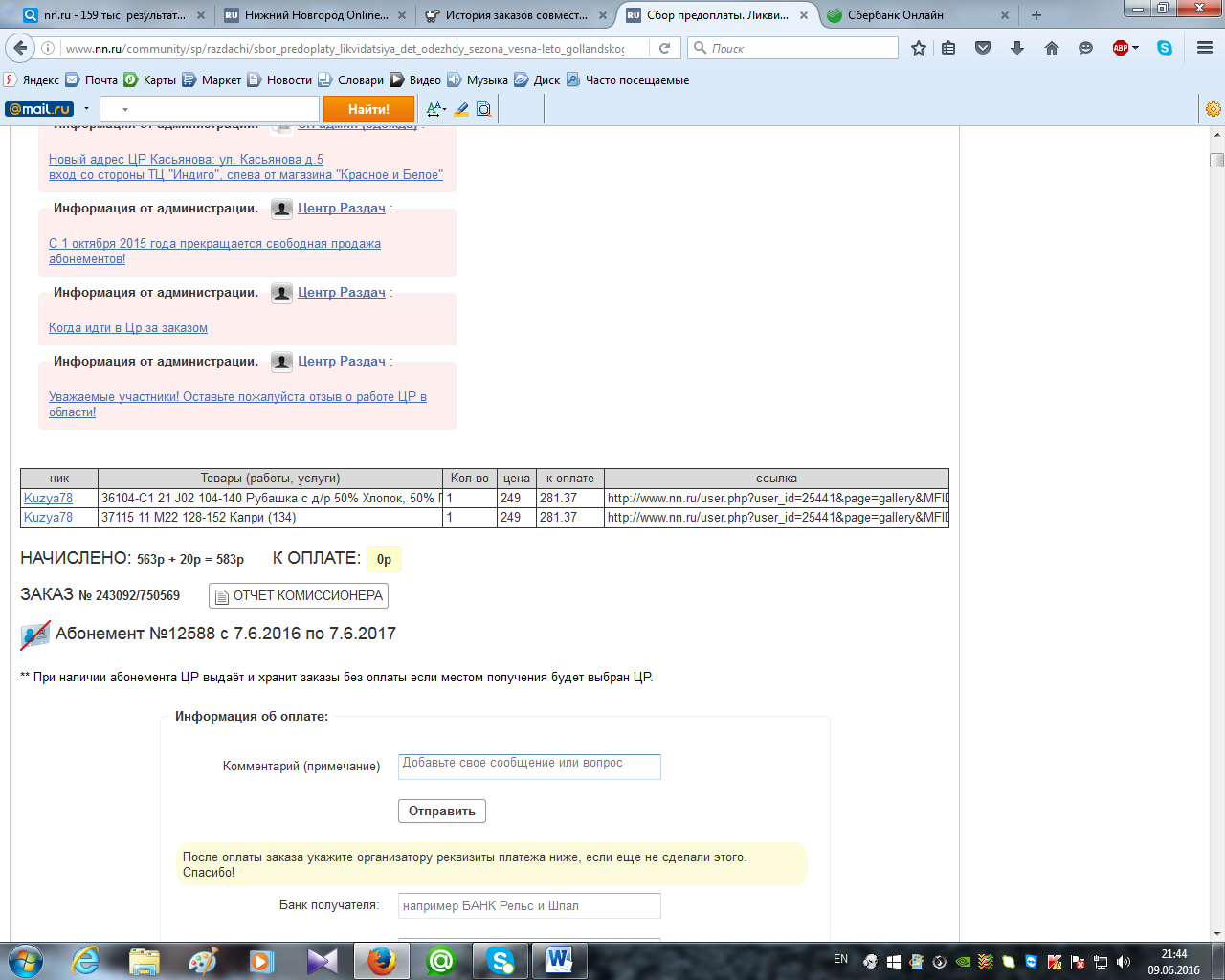 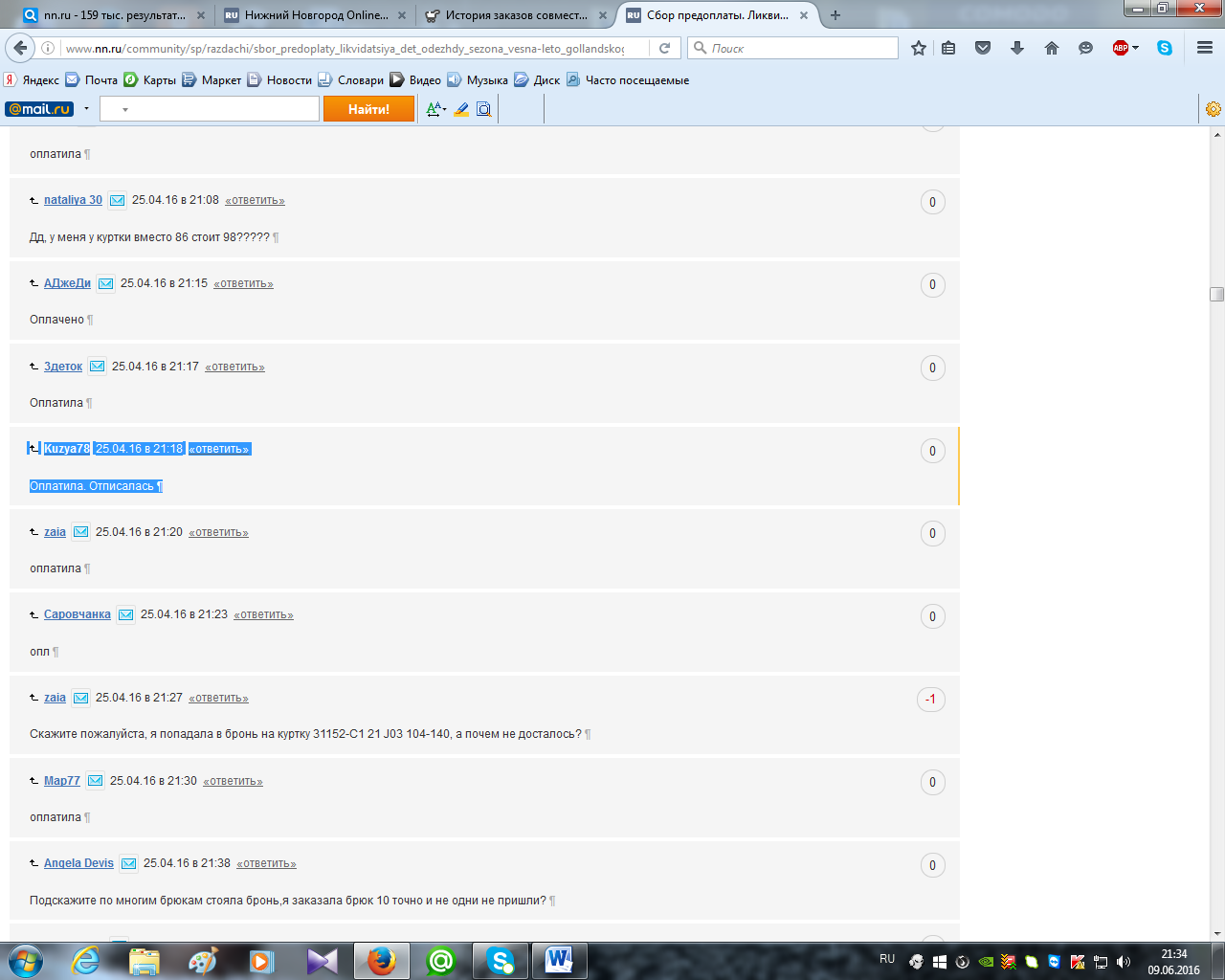 